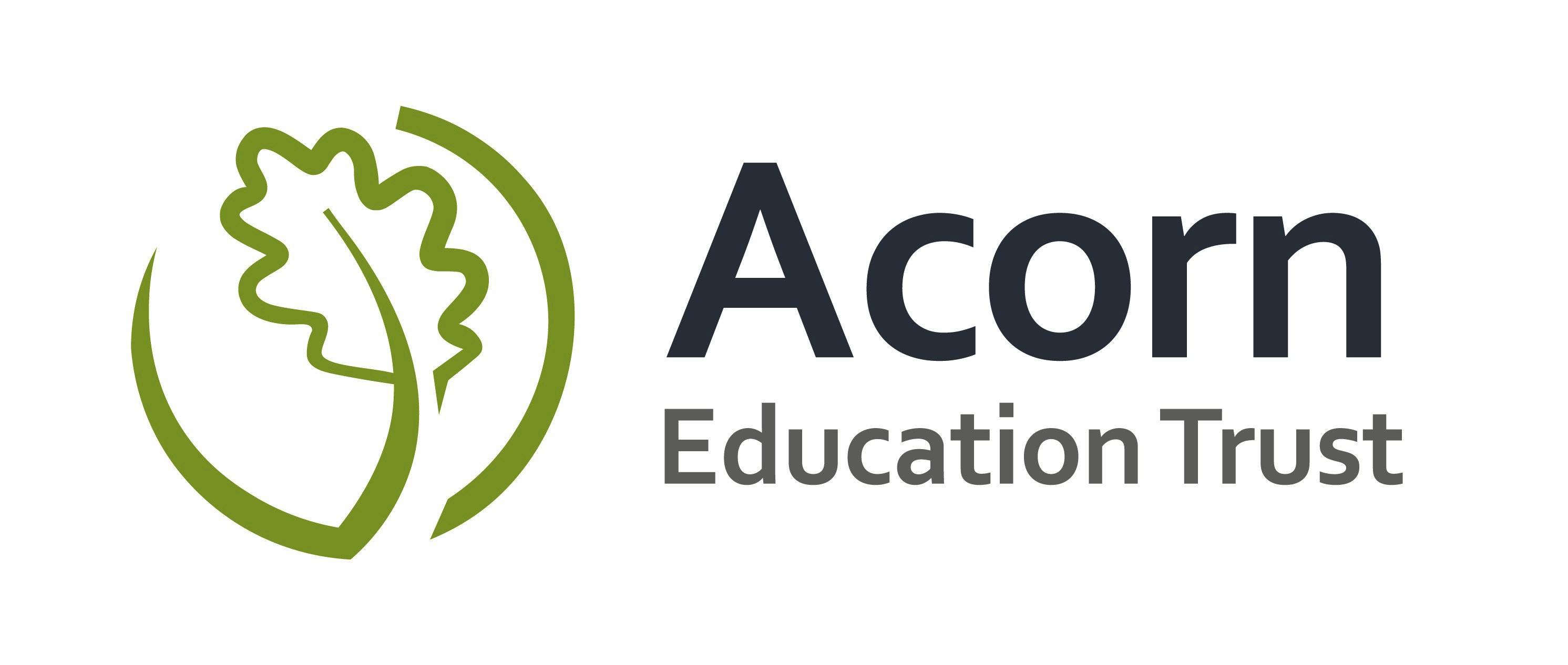 WEEK 1 MENUWEEK 2 MENUWEEK 3 MENUMONDAYTUESDAYWEDNESDAYTHURSDAYFRIDAYMAINMEALVEGETARIANSIDESROAST POTATOES & VEGETABLESGARLIC BREAD & PEAS PUDDINGSSULTANA SPONGERASPBERRY JELLY      CHOC CHIP        SPONGE       ICE-CREAMMONDAYTUESDAYWEDNESDAYTHURSDAYFRIDAYMAINMEALROAST GAMMON VEGETARIANSIDESPUDDINGORANGEJELLYICE-CREAMMONDAYTUESDAYWEDNESDAYTHURSDAYFRIDAYMAINMEALVEGETARIANSIDESPUDDING